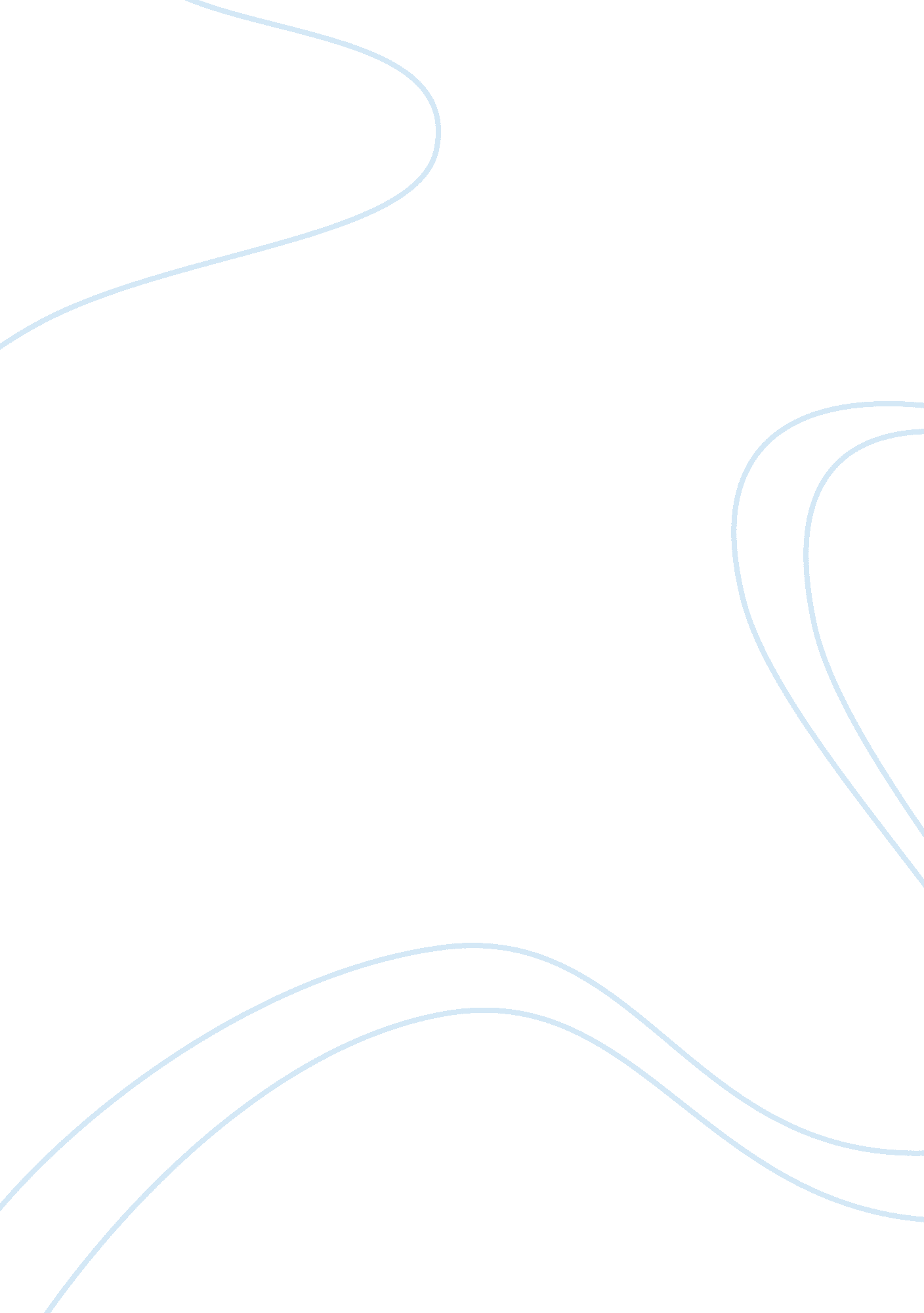 Continuing personal and professional dev education essay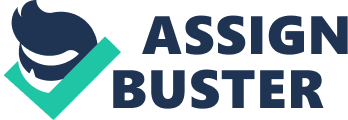 Many old ages ago, my kung fu instructor ( Chan Ju Kim, 1962 ) said to me `` meditate and reflect on what cognition you have gained from this signifier ; focal point from the point where you were, past where you are now and you will happen the manner frontward. Development of Chi is pointless when non balanced by development of the head '' . Taking this pattern into everything I have done over the old ages has given me the advantage of being able to alter the 'path ' that I take. Using this to reflective instruction pattern was a short measure merely hindered by my deficiency of really understanding where I was. By inscribing on the Diploma of Teaching in the Lifelong Learning Sector ( DTLLS ) class, my place has now been clarified. In the undermentioned statement, Petty gives a simple but first-class ground for the importance of brooding pattern. `` Bing able to reflect on your pattern is important as it is the lone manner to better your pattern and to accommodate to the diverse nature of your pupils. '' ( Petty, 2004, p. 480 ) Many times I have given a lesson and everything has run like clockwork. The same lesson to a different group or combination of pupils has proved far more ambitious and has given me good cause to reflect. The decision is that non merely are two scholars ne'er rather the same in their acquisition manners but besides that the mix of pupils affects their ability to hold on the constructs of the capable affair and thereby accomplish the coveted acquisition results. Another patterned advance of this contemplation was to include more squad edifice and active acquisition into each lesson in order to concentrate the scholars. There are many relevant theories refering the usage of brooding pattern including those proposed by Dewey ( 1933 ) , Schon ( 1983 ) , Argyris ( 1985 ) and Brookfield ( 1987 ) . Possibly the best known of these is the brooding acquisition rhythm construct introduced by David Kolb ( 1975 ) where there are merely four chief constituents. This rhythm starts with seeking out an thought ( concrete experience ) , reflecting on how successful it was in run intoing the acquisition results ( reflect on experience ) , sing any different attacks that may be possible ( abstract conceptualization ) and trialling the new attack ( active experimentation ) . An illustration of this in my ain instruction pattern was an of import counter map for one hundred and 30 screens. I had a squad of the most advanced pupils prepare a scope of merchandises over the predating few yearss and checked that all processs were right followed. When the large twenty-four hours came, everyone was all of a sudden in a terror because there was non adequate infinite for all to work in the same country. The lone solution was for their supervisor to travel some of the work into another readying country which unluckily turned out to be the abattoir. The pupils came running to me for advice as they were really much aware of cross-contamination hazard. This was easy overcome by acquiring them to re-sanitise the whole country foremost. My brooding inquiry was had I given them deficient information or excessively much. I put this inquiry to my scholars and found they agreed with my decision that I had non given them adequate information. The following counter was intentionally prepared in several countries following correct cleansing processs and my scholars gave their supervisor sound concluding as to why this pattern was acceptable. Many chances arise for contemplation every twenty-four hours and this helps me develop the group as brooding scholars. This contemplation besides helps them when holding to take portion in the Enhanced Thinking and Anger Management courses which frequently form portion of their sentence planning. There are times during my instruction when Schon 's theories of 'reflection in action and contemplation on action ' are really apparent. Unanticipated state of affairss frequently arise in a kitchen environment ( even more so in wrongdoer acquisition ) where speedy analysis of a state of affairs is required in order to get the better of production jobs. Gibbs ( 1998 ) expanded and simplified the brooding rhythm as shown in the undermentioned diagram. Although this was chiefly aimed at nursing and health care, it works every bit good for general instruction and in fact, most other professions. Gibbs ( 1998 ) 4. 1 identify and engage in appropriate CPPD chances to maintain up to day of the month and develop in instruction and in ain specialist country. 4. 2 evaluate the impact of CPPD activities on ain professional pattern, placing any farther acquisition and development demands. Throughout the DTLLS class we are encouraged to analyze and reflect ( via assignment work ) on a considerable figure of rules and theories associating to our instruction in order to better understand the acquisition and accomplishments development journey we take in chase of our long term ends. The sheer figure of theories with which we come in contact with, can be slightly dashing so it is of import to grok the indispensable message within each if we are non to be swamped with irrelevant information. Good research frequently consequences in happening illustrations which we can personally associate to and hence give a elucidation of these rules. As I progress with my ain instruction I discover my ain cognition deficits and by and large discourse these issues with my line director and other equals as they non merely have a greater deepness of understanding through old ages of pattern but besides a different point of view. Driving to college for the DTLLS category is another chance for my co-worker and me to discourse and happen alternate attacks to some of the state of affairss which have arisen in our categories. Having worked for Her Majesties Prison Service ( HMPS ) before fall ining Offender Learning, I am good cognizant of the importance of remaining current with prison preparation demands. Presentment for these classs may be found on the local pages of the prison service intranet, from suicide consciousness through to personal protection preparation. These classs all emphasise the consciousness of the prison governments and are indispensable for personal patterned advance and wellbeing. My ain specialist country of catering requires changeless updating as tendencies change in manners of presentation and the diverseness of ingredients available. CPPD in these countries comes from my ain research via the cyberspace, telecasting, trade diaries and even going to other states. Other information for underpinning demands sing nutrient safety may be obtained from The Food Standards Agency ( FSA ) and other recognized authorities sections. I have regular visits from an Internal Verifier who checks the criterion of my work with the pupils by detecting me measuring, questioning the pupils and cross-checking their grounds portfolios. Any action points deducing from the visit are officially discussed and given in a study to myself, my line director and my employer. There are besides regular visits made by the Awarding Body ( City and Guilds ) who set the standards for the makings and this contact ensures currency with their demands. Regular National Vocational Qualification ( NVQ ) providing workshops and standardization meetings allow me to discus best pattern with my equals and better my ain capable bringing. Much of the paperwork now used for the catering classs was originally developed by myself and approved by the Awarding Body. This development in itself is another valuable constituent of my CPPD. Through the usage of CPPD I have identified my demand for farther preparation in the bringing of my classs as I have a inclination to over buttocks and give pupils cognition which is above the demand of the standards. I need to go 'smarter ' in the planning of what they really do and what can be covered by utilizing written oppugning. On contemplation, this may be a quicker manner for pupils to accomplish the making but I doubt if the cognition will stay as it would if the undertaking had been physically undertaken. Although I have identified the demand for farther preparation in specific countries, it appears that due to fiscal restraints ( and other political factors ) that I shall hold to happen my ain way as support from my employer is limited. My committedness to CPPD proves that I understand where I am on my ain acquisition journey and that I am to the full committed to actively happening development chances in order to accomplish my ends. It additions the regard of my equals, maintains my position as a member of The Institute for Learning ( IfL ) and gives my scholars assurance in my ability to learn. 1297 words Jasper M 2003 Beginning Reflective Practice - Foundations in Nursing and Health Care Nelson Thornes. Cheltenham 